Zachary BallardPanem Districts	The map and key shows where the districts are in the nation of Panem. So the Capitol is by the rocky mountain’s which says in the book while they are on the train. District one makes luxury items for the capitol so it would be fairly close to the capitol. District two makes weapons and tools, so it would be in the desert somewhere. District three is electricity and engineering, so it would be near the Hoover dam. District four is water and fishing so it would be by fresh water lakes (the great lakes). District five is power so it would have a direct line to the Capitol. District six is transportation so they would need to by water and land to test their products. District 7 is lumber so it would be in a forest so it would be in the red wood forest. District eight makes textiles, fashion, decoration, clothing furniture etc. So it would be by district seven where all of the lumber is processed to make the furniture, decorations etc .  District nine is wheat so it would be in the great planes to farm it. District ten is ranching and animals so it is near where many farms are. District eleven is agriculture so it would be where many trees can grow and plants can flourish so in a moist area in Virginia. District twelve is somewhere near the Aplachian mountain’s where you can find a lot of coal which district twelve specializes in. District thirteen is nuclear weapons and graphite. So it would have to be the farthest away to test nuclear weapons and in the mountains to mine graphite.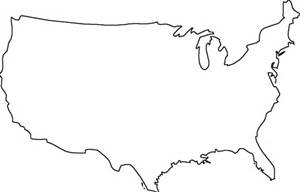 Capitol		District 8District 1		District 9District 2		District 10District 3		District 11District 4		District 12District 5		District 13District 6District 7